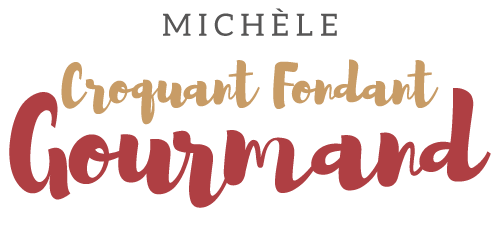 Côtes de porc moutarde et crème Pour 2 Croquants-Gourmands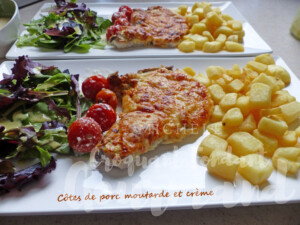 - 2 côtes de porc
- 2 càs de moutarde
- 70 ml de vin blanc
- 70 ml de crème liquide
- tomates cerises
- 50 g de comté râpéUn petit plat à gratin (1)
Préchauffage du four à 190°C  puis 

Saler légèrement et poivrer les côtes de porc.
Les déposer dans le plat et tartiner de moutarde la face supérieure
Couvrir le plat et laisser en attente pendant 1 heure.
Mélanger la crème et le vin dans un bol.
Verser le mélange sur les côtes.
Déposer quelques tomates.
Répartir le fromage râpé sur la viande.
Enfourner pendant 30 minutes.
Passer ensuite pendant 5 minutes sous le grill pour que le dessus de la viande soit bien doré.
Servir immédiatement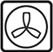 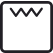 